Коммерческое предложение по оказанию услуг на предоставление ИВ и ВТ вагонов под погрузку со станций Октябрьской железной дороги на сентябрь 2023г.В целях оказания мер по поддержке грузоотправителей, АО «Рефсервис» вводит в период с «01» сентября по «30» сентября 2023г скидку в размере 25% от согласованных ставок вознаграждения на каждый погруженный вагон, независимо от погруженного объёма.  Данное предложение распространяется на Клиентов, осуществляющих отправку сборных грузов, мясной и рыбной продукции в изотермических вагонах АО «Рефсервис» (ИВ, ВТ) со станций Октябрьской железной дороги. Указанные скидки не распространяются на услуги грузоотправления, оплату железнодорожного тарифа и прочих сборов. С уважением,Коллектив АО «Рефсервис»E-mail: sales@refservice.ru Tел.: (499) 262-99-88 (доб. 11162, 11046, 11043)
www.refservice.ru 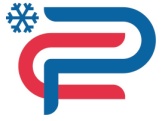 АКЦИОНЕРНОЕ ОБЩЕСТВО «РЕФСЕРВИС»ул. Нижняя Красносельская, дом  40/12, корп. 20, Москва, 105066, www.refservice.ru, тел.: (499) 262-99-88ИНН/ОГРН 7708590286 / 1067746290435, sales@refservice.ru